GREENLAWNS SCHOOL, WORLIFINAL  EXAMINATION -- 2020SOCIAL STUDIESStd : V        	                                                            		                     Marks: 80 Date: 								                                Time: 2  Hrs1. Read all questions carefully.2. All questions are compulsory.QI	Fill in the blanks:								(10)Fax machines work through ________ linesWe may receive _________TV transmission by installing a satellite dish at our homes.The executive is the part of the government that puts into action the laws passed by the _________.The earth revolves around the _____ while the _____ revolves around the earth. ________ should use _______ and wind power and work towards conserving the environment.	Petroleum was formed by the _______ of _______ animals and plants which were buried millions of years ago.	Social forestry programmes like ______ ____ involves in planting of trees. 	QII	Name the following:								(5)Two names given to a radio service run by the government:	The second largest populated country in the world:	The division of a country that elects a representation to the parliament The eclipse that occurs on a new moon day:	The eclipse which last for a few hours:	QIII 	State whether the following statements are true or false. If false, correct and rewrite the correct statement:						 (10)The government telephone company is Mahanagar Telephone Nigam:	In some states the legislature consists of two houses – the Lok Sabha and the Rajya Sabha:	A device for making objects that are far away appear nearer and larger is called a telescope:	Power  is produced in cotton plants from burning of coal, gas or oil:	Wind energy is present in the air flowing around the sea:	The deciduous forests are dense and appear to be layered:	Fodder is the most important product of the forests:	A complete or partial hiding of heavenly bodies is called an orbit:	The second level of the government in India is made up the Union government:	Message sent through an ATM machine reaches instantly:	QIV	Match the following:								(5)QV	Define the following terms:								(4) Broadcast:	Lunar eclipse:	General Elections:National Park:	QVI	Answer the following:							          (10)What does personal communication include?	Who forms a new government after the elections?	Why is Solar energy a very useful alternate source of energy?How is Diesel more functional than petrol?What is an important factor in the distribution of vegetation in the mountains?Where can one find Mangrove forests?What is the main aim of the Forest Research Institutes situated in various parts of our country?How are the members of the Lok Sabha elected?Mention any two trees found in the Coniferous forests.What are Raw Materials?QVII	Answer the following questions:	(2mks each)		         		(10)What things can we buy from the post office when we need to communicate to someone?		What is the main responsibility of the central government?	State the main function of the Judiciary.		Write in brief about ‘Cottage Industries’. 	What are Fossil fuels?QVIII	Give reasons for the following:		(3 mks each)				(9)‘The Internet and the World Wide Web is important to all of us’.	The Executive is the body that actually runs the country.	Protecting plants and animals is of utmost importance.	QIX	Distinguish between:							(6 marks)1.	Central Government and Local Government2.	Natural Resources and Exhaustible Resources.3.	Internet and Broadcast.QX	 With reference to the given picture, answer the questions that follow:	(4)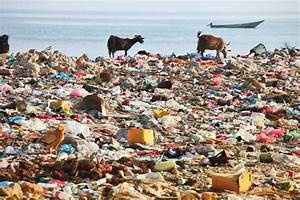 What does the above picture depict?						(1)What are the effects of this pollution on humnas?				(1)Ellucit  the diverse ways in which this natural resorce can be conserved.	(2)QXI	Fill in the gaps with any two examples of important centres of:		(3)QXII	Draw and colour a diagram of the Solar Eclipse:				(4)************                        A                     BSTD1.  Situation that is observed to happen. Administration 2.  India Union government3.  based in Delhi    Prime Minister 4.  Running of business or a system Phenomenon 5.  based in Delhi    Random cutting of trees6   Soil. Top layer of the earths surface7   Forest based industry. Hunting of animals8  Head of the Government   Paper based industry9  Deforestation.    Leading producers of cotton textiles10. Poaching 1.Cotton Textile Industry2. Iron and Steel Industry 3. Engineering Industry